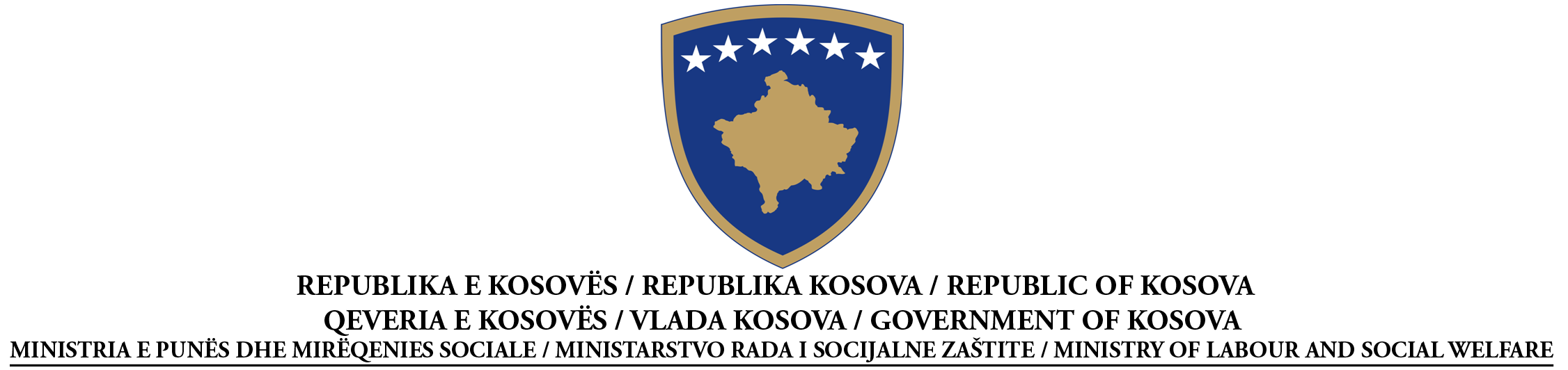 CONTRACT AWARD NOTICEWith an economic operatorServicesOpen ProcedureAccording to Article 41 of Law No. 04/L-042 on Public Procurement in KosovoDate of the preparation of the Notice:  28/05/2015This notice has been prepared in the LANGUAGES:SECTION I: CONTRACTING AUTHORITYI.1) NAME AND ADDRESS OF THE CONTRACTING AUTHORITY (CA)The contracting authority is purchasing on behalf of other contracting authoritiesSECTION II: OBJECT OF THE CONTRACTII.1) DESCRIPTIONSECTION III: PROCEDUREIII.1) TYPE OF PROCEDURE   Open                 Restricted                Negotiated               Price Quotation III.2) AWARD CRITERIAIII.3) ADMINISTRATIVE INFORMATIONSECTION IV: AWARD OF CONTRACT(In case of some parts given to some successful economic operators, repeat S IV.4 and IV.5 for each lot)SECTION V: COMPLEMENTARY INFORMATIONV.1) COMPLAINTSV.1.1) ADDRESS OF THE PROCUREMENT REVIEW BODY (PRB)V.2) ADDITIONAL INFORMATIONProcurement No20914024 211AlbanianSerbianEnglishOfficial name: Ministry of Labour and Social WelfareOfficial name: Ministry of Labour and Social WelfareOfficial name: Ministry of Labour and Social WelfareOfficial name: Ministry of Labour and Social WelfarePostal address: Str: ‘’UCK”, No.1Postal address: Str: ‘’UCK”, No.1Postal address: Str: ‘’UCK”, No.1Postal address: Str: ‘’UCK”, No.1Town: PrishtinaPostal code: 10 000Postal code: 10 000Country: KosovaContact point(s): Azemine  ReçicaContact point(s): Azemine  ReçicaTelephone: 038 211-041Telephone: 038 211-041Email: Azemine.recica@rks-gov.netEmail: Azemine.recica@rks-gov.netFax: 038 212 895Fax: 038 212 895Internet address (if applicable):Internet address (if applicable):YesNoII.1.1) Contract title attributed by the contracting authority:“" Supply with expendable material for office."Llot-1II.1.1) Contract title attributed by the contracting authority:“" Supply with expendable material for office."Llot-1II.1.1) Contract title attributed by the contracting authority:“" Supply with expendable material for office."Llot-1II.1.2)  Type of contract and location of works, place of delivery or of performance(Choose one category only - works, supplies or services - which corresponds to the main part of  the specific object of your contract)II.1.2)  Type of contract and location of works, place of delivery or of performance(Choose one category only - works, supplies or services - which corresponds to the main part of  the specific object of your contract)II.1.2)  Type of contract and location of works, place of delivery or of performance(Choose one category only - works, supplies or services - which corresponds to the main part of  the specific object of your contract)   Works        Supplies    Services Execution Design and execution Realisation, by whatever means, of work, corresponding to the requirements Purchase Lease Rental Hire purchase A combination of theseMain site or location of works_______________________________________________Main place of delivery____________________________________________Main place of performanceII.1.3) The notice involves, if applicable The conclusion of a framework agreement with single operator      The conclusion of a framework agreement with several operators   Duration of framework agreement: in months ________II.1.3) The notice involves, if applicable The conclusion of a framework agreement with single operator      The conclusion of a framework agreement with several operators   Duration of framework agreement: in months ________II.1.3) The notice involves, if applicable The conclusion of a framework agreement with single operator      The conclusion of a framework agreement with several operators   Duration of framework agreement: in months ________II.1.4) Short description of the object of  the contract____“" Supply with expendable material for office."Llot-1II.1.4) Short description of the object of  the contract____“" Supply with expendable material for office."Llot-1II.1.4) Short description of the object of  the contract____“" Supply with expendable material for office."Llot-1II.1.5) Common Procurement Vocabulary classification (CPV)28.00.00.00-3II.1.5) Common Procurement Vocabulary classification (CPV)28.00.00.00-3II.1.5) Common Procurement Vocabulary classification (CPV)28.00.00.00-3  Lowest priceor  The most economically advantageous tender in terms of:  Lowest priceor  The most economically advantageous tender in terms of:  Lowest priceor  The most economically advantageous tender in terms of:  Lowest priceor  The most economically advantageous tender in terms of:Sub-criteriaWeighting in %Sub-criteriaWeighting in %1)5)2)6)3)7)4)8)III.3.1) Previous publications concerning the same contract Prior Indicative Notice:  _X_____________________________________Contract Notice: ____X_______________________________Other publications (if applicable):  ______________________________IV.1) Date of contract award:  28.05.2015IV.1) Date of contract award:  28.05.2015IV.1) Date of contract award:  28.05.2015IV.1) Date of contract award:  28.05.2015IV.2) Intended date of contract signing:   08.05.2015IV.2) Intended date of contract signing:   08.05.2015IV.2) Intended date of contract signing:   08.05.2015IV.2) Intended date of contract signing:   08.05.2015IV.3) Number of received tenders: 7IV.3) Number of received tenders: 7IV.3) Number of received tenders: 7IV.3) Number of received tenders: 7IV.4) Name and addresses of economic operator to whom the contract has been awardedIV.4) Name and addresses of economic operator to whom the contract has been awardedIV.4) Name and addresses of economic operator to whom the contract has been awardedIV.4) Name and addresses of economic operator to whom the contract has been awardedOfficial name: ‘"Official name: ‘"Official name: ‘"Official name: ‘"Official name: ‘"Official name: ‘"Postal address: Adresa  Rexhep Mala  NR-2, PrishtinëPostal address: Adresa  Rexhep Mala  NR-2, PrishtinëPostal address: Adresa  Rexhep Mala  NR-2, PrishtinëPostal address: Adresa  Rexhep Mala  NR-2, PrishtinëPostal address: Adresa  Rexhep Mala  NR-2, PrishtinëPostal address: Adresa  Rexhep Mala  NR-2, PrishtinëTown: PrishtinaTown: PrishtinaPostal code: 10 000Postal code: 10 000Country: KosovaCountry: KosovaURL (if applicable): URL (if applicable): URL (if applicable): URL (if applicable): URL (if applicable): URL (if applicable): Contact point(s): Drilin PacaradaContact point(s): Drilin PacaradaContact point(s): Drilin PacaradaEmail: Email: Email: Telephone: Telephone: Telephone: Fax: Fax: Fax: IV.5) Information on value of contractTotal final value of contract ______: 24,625.47€.  ________________If annual or monthly (please give) number of years __1_ or months ____12___Responsive tender with lowest price: __       24,625.47 €.  _____ Responsive tender with highest price:_____ 43,333.69 € ________________IV.6) The contract is likely to be subcontracted          If yes, value or proportion of the contract likely to be subcontractedValue ________________________ ; or Proportion _____ %;                      Not known yet    Short description of the value/proportion of the contract to be subcontracted (if known)________________________________________________________________________________________________________________________________________________________________Any interested party may file a complaint with the Procurement Review Body, according to the provisions of Title IX of Law No. 04/L-042, Law on Public Procurement in Kosovo.Official name: Public Procurement BodyOfficial name: Public Procurement BodyOfficial name: Public Procurement BodyAddress of the PRB:  Str, GaribaldiAddress of the PRB:  Str, GaribaldiAddress of the PRB:  Str, GaribaldiTown: PrishtinaTown: PrishtinaPostal code:Electronic address (if applicable):Electronic address (if applicable):Electronic address (if applicable):Contact person:E-mail:E-mail:Telephone:Fax:Fax: